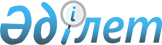 Об утверждении бюджета Алматинского сельского округа Есильского района Северо-Казахстанской области на 2020-2022 годыРешение маслихата Есильского района Северо-Казахстанской области от 8 января 2020 года № 45/268. Зарегистрировано Департаментом юстиции Северо-Казахстанской области 16 января 2020 года № 5964.
      Сноска. Вводится в действие с 01.01.2020 в соответствии с пунктом 5 настоящего решения.
      В соответствии с пунктом 2 статьи 75 Бюджетного кодекса Республики Казахстан от 4 декабря 2008 года, с пунктом 2-7 статьи 6 Закона Республики Казахстан от 23 января 2001 года "О местном государственном управлении и самоуправлении в Республике Казахстан", маслихат Есильского района Северо-Казахстанской области РЕШИЛ:
      1. Утвердить бюджет Алматинского сельского округа Есильского района Северо-Казахстанской области на 2020-2022 годы согласно приложениям 1, 2, 3 соответственно, в том числе на 2020 год в следующих объемах:
      1) доходы 13 252 тысяч тенге;
      налоговые поступления 1 146 тысяч тенге;
      неналоговые поступления 0 тысяч тенге;
      поступления от продажи основного капитала 0 тысяч тенге;
      поступления трансфертов 12 106 тысяч тенге;
      2) затраты 13 252 тысяч тенге;
      3) чистое бюджетное кредитование 0 тысяч тенге;
      бюджетные кредиты 0 тысяч тенге;
      погашение бюджетных кредитов 0 тысяч тенге;
      4) сальдо по операциям с финансовыми активами 0 тысяч тенге;
      приобретение финансовых активов 0 тысяч тенге;
      поступления от продажи финансовых активов государства 0 тысяч тенге;
      5) дефицит (профицит) бюджета 0 тысяч тенге;
      6) финансирование дефицита (использование профицита) бюджета 0 тысяч тенге;
      поступление займов 0 тысяч тенге;
      погашение займов 0 тысяч тенге;
      используемые остатки бюджетных средств 0 тысяч тенге.
      2. Установить, что доходы сельского бюджета на 2020 год формируются в соответствии со статьей 52-1 Бюджетного кодекса Республики Казахстан от 4 декабря 2008 года.
      3. Установить на 2020 год распределение общей суммы поступлений от налогов сельского округа, по индивидуальному подоходному налогу с доходов, не облагаемых у источника выплаты - 100 процентов.
      4. Предусмотреть на 2020 год объемы бюджетных субвенций из районного бюджета бюджету Алматинского сельского округа в сумме 12 106 тысяч тенге.
      5. Настоящее решение вводится в действие с 1 января 2020 года. Бюджет Алматинского сельского округа Есильского района Северо-Казахстанской области на 2020 год
      Сноска. Приложение 1 в редакции решения маслихата Есильского района Северо-Казахстанской области от 30.11.2020 № 56/358 (вводится в действие с 01.01.2020). Бюджет Алматинского сельского округа Есильского района Северо-Казахстанской области на 2021 год Бюджет Алматинского сельского округа Есильского района Северо-Казахстанской области на 2022 год
					© 2012. РГП на ПХВ «Институт законодательства и правовой информации Республики Казахстан» Министерства юстиции Республики Казахстан
				
      Председатель 
сессии маслихата 
Есильского района 
Северо-Казахстанской области 

А.Жолтабаров

      Секретарь маслихата 
Есильского района 
Северо-Казахстанской области 

А.Бектасова
Приложение 1 к решению Маслихат Есильского района Северо-Казахстанской области от 8 января 2020 года № 45/268
Категория
Класс
Подкласс
Наименование
Сумма (тысяч тенге) 2020 год
1) Доходы
13 252
1
Налоговые поступления
1 146
01
Подоходный налог
356
2
Индивидуальный подоходный налог
356
04
Налоги на собственность
790
1
Налоги на имущество
1
4
Налог на транспортные средства
789
4
Поступления трансфертов
12 106
02
Трансферты из вышестоящих органов государственного управления
12 106
3
Трансферты из районного (города областного значения) бюджета
12 106
Функцио-нальная группа
Админи-стратор бюд-жетных прог-рамм
Прог-рамма
Наименование
Сумма (тысяч тенге) 2020 год
2) Затраты
13 252
01
Государственные услуги общего характера
12 262
124
Аппарат акима города районного значения, села, поселка, сельского округа
12 262
001
Услуги по обеспечению деятельности акима города районного значения, села, поселка, сельского округа
12 262
04
Образование
224
124
Аппарат акима города районного значения, села, поселка, сельского округа
224
005
Организация бесплатного подвоза учащихся до школы и обратно в сельской местности
224
07
Жилищно-коммунальное хозяйство
466
124
Аппарат акима города районного значения, села, поселка, сельского округа
466
008
Освещение улиц в населенных пунктах
466
12
Транспорт и коммуникации
300
124
Аппарат акима города районного значения, села, поселка, сельского округа
300
013
Обеспечение функционирования автомобильных дорог в городах районного значения, селах, поселках, сельских округах
300
3) Чистое бюджетное кредитование
0
Бюджетные кредиты
0
Погашение бюджетных кредитов
0
4) Сальдо по операциям с финансовыми активами
0
Приобретение финансовых активов
0
Поступления от продажи финансовых активов государства
0
5) Дефицит (профицит) бюджета
0
6) Финансирование дефицита (использование профицита бюджета)
0
7
Поступления займов
0
16
Погашение займов
0
Категория
Класс
Подкласс
Наименование
Сумма (тысяч тенге) 2020 год
8
Используемые остатки бюджетных средств
0
01
Остатки бюджетных средств
0
1
Свободные остатки бюджетных средств
0Приложение 2 к решению маслихата Есильского района Северо-Казахстанской области от 8 января 2020 года № 45/268
Категория
Класс
подкласс
Наименование
Сумма (тысяч тенге) 2021 год
1) Доходы
13 442
1
Налоговые поступления
1 181
01
Подоходный налог
72
2
Индивидуальный подоходный налог
72
04
Налоги на собственность
1 109
1
Налоги на имущество
6
3
Земельный налог
62
4
Налог на транспортные средства
1 041
4
Поступления трансфертов
12 261
02
Трансферты из вышестоящих органов государственного управления
12 261
3
Трансферты из районного (города областного значения) бюджета
12 261
Функциональная группа
Администратор бюджетных программ
Программа
Наименование
Сумма (тысяч тенге) 2021 год
2) Затраты
13 442
01
Государственные услуги общего характера
12 093
124
Аппарат акима города районного значения, села, поселка, сельского округа
12 093
001
Услуги по обеспечению деятельности акима города районного значения, села, поселка, сельского округа
12 093
04
Образование
282
124
Аппарат акима района в городе, города районного значения, поселка, села, сельского округа
282
005
Организация бесплатного подвоза учащихся до ближайшей школы и обратно в сельской местности
282
07
Жилищно-коммунальное хозяйство
752
124
Аппарат акима города районного значения, села, поселка, сельского округа
752
008
Освещение улиц в населенных пунктах
489
009
 Обеспечение санитарии населенных пунктов
263
12
Транспорт и коммуникации
315
124
Аппарат акима города районного значения, села, поселка, сельского округа
315
013
Обеспечение функционирования автомобильных дорог в городах районного значения, селах, поселках, сельских округах
315
3) Чистое бюджетное кредитование
0
Бюджетные кредиты
0
Погашение бюджетных кредитов
0
4) Сальдо по операциям с финансовыми активами
0
Приобретение финансовых активов
0
Поступления от продажи финансовых активов государства
0
5) Дефицит (профицит) бюджета
0
6) Финансирование дефицита (использование профицита бюджета)
0
7
Поступления займов
0
16
Погашение займов
0
Категория
Класс
подкласс
Наименование
Сумма (тысяч тенге) 2021 год
8
Используемые остатки бюджетных средств
0
01
Остатки бюджетных средств
0
1
Свободные остатки бюджетных средств
0Приложение 3 к решению маслихата Есильского района Северо-Казахстанской области от 8 января 2020 года № 45/268
Категория
Класс
подкласс
Наименование
Сумма (тысяч тенге) 2022 год
1) Доходы
13 603
1
Налоговые поступления
1 207
01
Подоходный налог
74
2
Индивидуальный подоходный налог
74
04
Налоги на собственность
1 133
1
Налоги на имущество
7
3
Земельный налог
63
4
Налог на транспортные средства
1 063
4
Поступления трансфертов
12 396
02
Трансферты из вышестоящих органов государственного управления
12 396
3
Трансферты из районного (города областного значения) бюджета
12 396
Функциональная группа
Администратор бюджетных программ
Программа
Наименование
Сумма (тысяч тенге) 2022 год
2) Затраты
13 603
01
Государственные услуги общего характера
12 200
124
Аппарат акима города районного значения, села, поселка, сельского округа
12 200
001
Услуги по обеспечению деятельности акима города районного значения, села, поселка, сельского округа
12 200
04
Образование
293
124
Аппарат акима района в городе, города районного значения, поселка, села, сельского округа
293
005
Организация бесплатного подвоза учащихся до ближайшей школы и обратно в сельской местности
293
07
Жилищно-коммунальное хозяйство
782
124
Аппарат акима города районного значения, села, поселка, сельского округа
782
008
Освещение улиц в населенных пунктах
509
009
 Обеспечение санитарии населенных пунктов
273
12
Транспорт и коммуникации
328
124
Аппарат акима города районного значения, села, поселка, сельского округа
328
013
Обеспечение функционирования автомобильных дорог в городах районного значения, селах, поселках, сельских округах
328
3) Чистое бюджетное кредитование
0
Бюджетные кредиты
0
Погашение бюджетных кредитов
0
4) Сальдо по операциям с финансовыми активами
0
Приобретение финансовых активов
0
Поступления от продажи финансовых активов государства
0
5) Дефицит (профицит) бюджета
0
6) Финансирование дефицита (использование профицита бюджета)
0
7
Поступления займов
0
16
Погашение займов
0
Категория
Класс
подкласс
Наименование
Сумма (тысяч тенге) 2022 год
8
Используемые остатки бюджетных средств
0
01
Остатки бюджетных средств
0
1
Свободные остатки бюджетных средств
0